MATCHBOX TWENTY ANNOUNCES 2020 SUMMER TOURWITH SPECIAL GUEST THE WALLFLOWERSTickets On Sale To The General Public Beginning Jan. 17 At LiveNation.com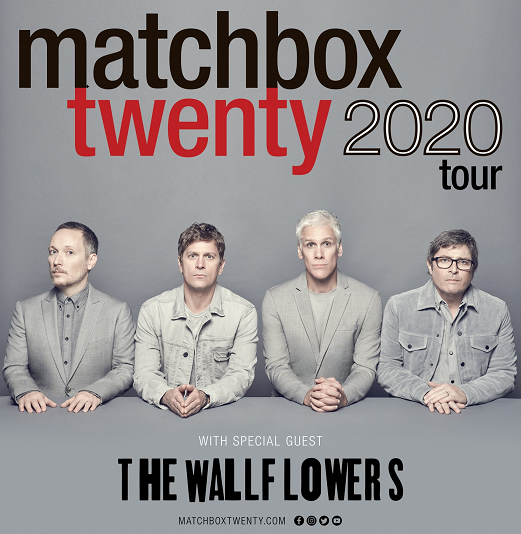 Los Angeles (January 13, 2020) - Matchbox Twenty, the multi-platinum, hit-making pop rock band, announced today a 50+ date summer tour. Produced by Live Nation, “Matchbox Twenty 2020” will get underway on July 17 at the Wind Creek Event Center in Bethlehem, PA and will wrap-up with an epic night under the stars at L.A.’s iconic Hollywood Bowl on September 28 (see dates below). All dates will also feature special guest The Wallflowers.Matchbox Twenty fanclub members can purchase tickets beginning Tues., Jan. 14 at 10 a.m. ET. Tickets go on sale to the general public starting Fri., Jan. 17, starting at 10 a.m. ET at LiveNation.com. For additional ticketing information, visit www.MatchboxTwenty.com. Citi is the official presale credit card of the tour. As such, Citi cardmembers will have access to purchase presale tickets beginning Wed., Jan. 15 at 10 a.m. local time until Thurs., Jan. 16 at 10 p.m. local time through Citi EntertainmentSM. For complete presale details, visit www.citientertainment.com.“Matchbox Twenty 2020” is the band’s first tour since 2017, when they reunited for the "A Brief History of Everything" tour to mark the 20th anniversary of their RIAA Diamond-certified debut album Yourself or Someone Like You.Rob Thomas said, “I’m proud to be a part of the greatest pop rock band in the world and I can’t wait to play with them again. Stepping on stage with Matchbox and sharing those songs with the fans feels as natural as breathing to me at this point.”“Matchbox Twenty 2020” Tour Dates featuring special guests The Wallflowers: Matchbox Twenty is working with VNUE's DiscLive to offer fans limited-edition "instant" collectible CD sets and digital downloads from each show of the tour. Fans may pre-order the CD sets via Ticketmaster for a $5 discount when they purchase their tickets. VIP ticket buyers will receive a download card free with their purchase of every VIP package. Fans may also pre-order via DiscLive's website (www.disclive.net) and can have CDs shipped, or can pick them up at the show(s) they attend.ABOUT MATCHBOX TWENTY:Matchbox Twenty is Kyle Cook, Paul Doucette, Rob Thomas, and Brian Yale. The group has sold over 40 million records worldwide, and earned multiple chart-topping singles, countless accolades, including five GRAMMY® nominations, four American Music Award nods, and the 2004 People's Choice Award for "Favorite Musical Group." Fueled by such classic songs as “Real World,” “Back 2 Good” and the No. 1 smash hits “Push” and “3AM,” 1996’s Diamond-certified Yourself or Someone Like You proved a worldwide sensation and instantly established Matchbox as global superstars. 2000 saw the band release the four-times Platinum Mad Season, containing the No. 1 singles “Bent” and “If You’re Gone.”  Matchbox’s third release, More Than You Think You Are, also was certified Platinum and featured the No. 1 hit, “Unwell.” 2007’s greatest hits compilation album with six new songs, “Exile On Mainstream” yielded yet another No. 1 track, “How Far We’ve Come,” while the band’s most recent album, 2012’s “North,” exploded into the top position on the Billboard 200 release – Matchbox Twenty’s first-ever chart-topper and No. 1 debut.Furthermore, Rob Thomas has proven one of the most highly decorated artists of recent years, receiving three GRAMMY® Awards, 11 BMI Awards, the first-ever Songwriters Hall of Fame Hal David Starlight Award, and two Billboard "Songwriter of the Year" honors for both his chart-topping solo work, as well as collaborations with such legends as Santana, Mick Jagger, and Willie Nelson. Thomas' collaboration with Carlos Santana on "Smooth" was also named the No. 2 "Most Popular Song Ever" on Billboard's list of the "100 Most Popular Songs Behind 'The Twist.'" He was also named to Billboard's "Top 20 List of Hot 100 Songwriters 2000-2011" at No. 5 and was the top-ranked artist/songwriter on the list. His fourth studio album, 2019’s Chip Tooth Smile (Emblem/Atlantic Records) featured the hits "One Less Day (Dying Young)" and “Can’t Help Me Now.” Total record sales for his output exceeds 80 million worldwide.
ABOUT THE WALLFLOWERS:Formed in Los Angeles in 1989 by singer-songwriter Jakob Dylan, The Wallflowers have won two GRAMMY® Awards and earned a string of Gold and Platinum albums since their eponymous debut album in 1992.The Wallflowers released Bringing Down the Horse in 1996, which featured the hit songs "One Headlight," "6th Avenue Heartache," “3 Marlenas” and “The Difference.” "One Headlight" received two GRAMMY® Awards (“Best Rock Performance by a Duo or Group with Vocal” and “Best Rock Song”) in 1998 and is also listed at No. 58 in Rolling Stone's list of the “100 Greatest Pop Songs.” In 1998, their cover of David Bowie’s “Heroes” for the Godzilla soundtrack was Top 10 rock track, as well. The Wallflowers went on to release an additional three albums before going on hiatus in 2005.  Dylan then launched a solo career and released 2008’s Seeing Things and Women + Country in 2012. Two years later, the Wallflowers reunited with their sixth studio album, Glad All Over.Jakob Dylan starred in Echo In the Canyon, one of 2019’s most successful theatrical documentaries. The film and accompanying soundtrack explored the beginnings of the Laurel Canyon music scene and featured new studio recordings of classic songs by The Byrds, The Mamas & The Papas and others, as recorded by Fiona Apple, Beck, Cat Power, Eric Clapton, Norah Jones, Regina Spektor, Stephen Stills, Neil Young, and more, all interpreted by, and featuring, Dylan.About Live Nation Entertainment:Live Nation Entertainment (NYSE: LYV) is the world’s leading live entertainment company comprised of global market leaders: Ticketmaster, Live Nation Concerts, and Live Nation Sponsorship. For additional information, visit www.livenationentertainment.com. 
# # #For art assets, click https://spaces.hightail.com/receive/3UX2BQc2DZ PRESS CONTACTS:
MATCHBOX TWENTY:Sheila Richman / sheila.richman@atlanticrecords.comTed Sullivan / ted.sullivan@atlanticrecords.com SCOOP MARKETING FOR MATCHBOX TWENTY 2020:Erik Stein / estein@solters.com / 818-761-6100LIVE NATION:
Emily Bender / emilybender@livenation.comMonique Sowinski / moniquesowinski@livenation.comFri., Jul. 17Bethlehem, PAWind Creek Event CenterSat., Jul. 18Gilford, NHBank of New Hampshire PavilionSun., Jul. 19Syracuse, NYSt. Joseph's Health Amphitheater at LakeviewTue., Jul. 21Camden, NJBB&T PavilionWed., Jul. 22Wantagh, NYNorthwell Health at Jones Beach Theater Fri., Jul. 24Saratoga Springs, NYSaratoga Performing Arts CenterSat., Jul. 25Mansfield, MAXfinity CenterSun., Jul. 26Uncasville, CTMohegan Sun ArenaTue., Jul. 28Holmdel, NJPNC Bank Arts CenterWed., Jul. 29Bristow, VAJiffy Lube LiveFri., Jul. 31Virginia Beach, VAVeterans United Home Loans Amphitheater at Virginia BeachSat., Aug. 01Raleigh, NCCoastal Credit Union Music Park at Walnut CreekSun., Aug. 02Charlotte, NCPNC Music PavilionTue., Aug. 04Atlanta, GACellairis Amphitheatre at LakewoodWed., Aug. 05Nashville, TNBridgestone ArenaFri., Aug. 07Tampa, FLMIDFLORIDA Credit Union Amphitheatre at the FL State FairgroundsSat., Aug. 08West Palm Beach, FLCoral Sky Amphitheatre at the S. Florida FairgroundsSun., Aug. 09Jacksonville, FLDaily's Place Tue., Aug. 11Pelham, ALOak Mountain AmphitheatreThu., Aug. 13Memphis, TNTBAFri., Aug. 14Houston, TXThe Cynthia Woods Mitchell Pavilion presented by HuntsmanSat., Aug. 15Dallas, TXDos Equis PavilionMon., Aug. 17Oklahoma City, OKZoo AmphitheaterTue., Aug. 18Rogers, ARWalmart AmpWed., Aug. 19Maryland Heights, MOHollywood Casino Amphitheatre – St. LouisFri., Aug. 21Tinley Park, ILHollywood Casino Amphitheatre - ChicagoSat., Aug. 22Noblesville, INRuoff Music CenterSun., Aug. 23Moline, ILTaxSlayer CenterTue., Aug. 25Cuyahoga Falls, OHBlossom Music CenterWed., Aug. 26Burgettstown, PAS&T Bank Music ParkThu., Aug. 27Cincinnati, OHRiverbend Music CenterSat., Aug. 29Darien Center, NYDarien Lake AmphitheaterSun., Aug. 30Toronto, ONBudweiser StageTue., Sep. 01Clarkston, MIDTE Energy Music TheatreWed., Sep. 02Toledo, OHToledo Zoo AmphitheaterFri., Sep. 04Welch, MNTreasure Island Resort & CasinoSat., Sep. 05Sioux City, IAHard Rock Hotel & CasinoSun., Sep. 06Kansas City, MOStarlight TheatreTue., Sep. 08Omaha, NECHI Health Center OmahaThu., Sep. 10Denver, COPepsi CenterSat., Sep. 12Boise, IDFord Idaho Center Sun., Sep. 13Salt Lake City, UTUSANA AmphitheatreTue., Sep. 15Seattle, WAWhite River AmphitheatreWed., Sep. 16Vancouver, BCRogers ArenaThu., Sep. 17Ridgefield, WA Sunlight Supply AmphitheaterSat., Sep. 19Concord, CAConcord PavilionSun., Sep. 20Fresno, CASave Mart CenterTue., Sep. 22Phoenix, AZAk-Chin PavilionWed., Sep. 23San Diego, CACal Coast Credit Union Open Air Theatre at SDSUThu., Sep. 24Irvine, CAFivePoint AmphitheatreSat., Sep. 26Las Vegas, NVPalms Casino ResortSun., Sep. 27Bakersfield, CA Mechanics Bank ArenaMon., Sep. 28Los Angeles, CAHollywood Bowl